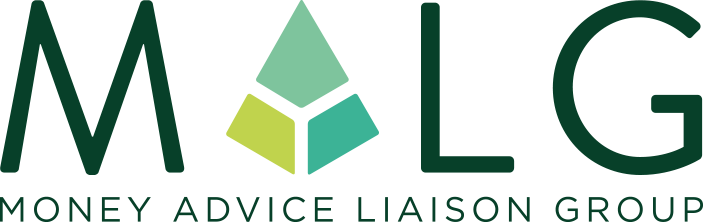 Working together to improve the lives of people in debtNational Business Membership Application FormMALG is where creditors and advisers communicate openly, share views and best practice, increase understanding and professionalism, and engage effectively and constructively. MALG operates in a safe environment to come up with better ways to help people deal with their debt problems. We wish to apply for the all inclusive National Business membership at a cost of £425 + VAT per annum. We attach our company logo for use by MALG and agree to use the MALG member logo on our appropriate channels.We wish to apply for the following Regional Membership (please tick)We hereby accept MALG’s purpose and support its aimsSigned..................................................................................................Position................................................................................................Payment MALG Limited will follow up the application by sending through an invoice within 14 daysFor further information please visit the MALG website www.malg.org.uk NAME OF ORGANISATION INCLUDING ANY TRADING STYLESCOMPANY REGISTERED NUMBERREGISTERED OFFICE ADDRESSCOMMUNICATION ADDRESS(IF DIFFERENT)ORGANISATION WEB ADDRESS (AS YOU WANT IT TO APPEAR ON THE MALG WEBSITE)ORGANISATION DESCRIPTION (AS YOU WANT IT TO APPEAR ON THE MALG WEBSITE – 25 WORDS MAX)NAME OF CHIEF EXECUTIVE OFFICERNAME OF MAIN CONTACTEMAIL ADDRESSTELEPHONE NUMBERIS YOUR ORGANISATION REGULATED? IF SO, PLEASE STATE THE REGULATOR DO YOU HAVE PERMISSIONS TO HOLD CLIENT MONIES?IS YOUR ORGANISATION A MEMBER OF ANY TRADE ASSOCIATION(S)? IF SO, PLEASE STATE THE TRADE ASSOCIATION(S)HOW DID YOU HEAR ABOUT MALG?MAIN REASON FOR JOINING (PREFERABLY IN TESTIMONIAL FORMAT THAT CAN BE USED ON THE MALG WEBSITE)WHAT CREDENTIALS DO YOU BRING TO MALG?MALG MIDLANDSMALG NORTH EAST & YORKSHIREMALG NORTH WESTMALG NORTHERN IRELANDMALG SCOTLANDMALG SOUTH EAST